نام ونام خانوادگی:                                    شماره شناسنامه :                                 صادره از :           تاریخ تولد:رشته کارشناسی :                                            دانشگاه دوره کارشناسی :معدل دوره کارشناسی :                                 رتبه در آزمون کارشناسی ارشد:تاریخ ورود به دوره کارشناسی:                                              تاریخ فارغ التحصیلی از دوره کارشناسی :آدرس منزل :تلفن منزل :                                                  تلفن همراه:تلفن تماس در موارد ضروری :با توجه به ضوابط دانشکده مهندسی و علوم کامپیوتر دانشجویان کارشناسی ارشد ملزم به همکاری با دانشکده به مدت حداقل دو نیمسال تحصیلی در آزمایشگاه ها و یا به صورت دستیار آموزشی و.......... می باشند . در صورتی که  علاقمند به همکاری در هرکدام از آزمایشگاه های زیر می باشید موارد را به ترتیب اولویت مشخص نمائید.در صورت گذراندن دروس زیر نمره هر درس را درمقابل آن درج نمایید. در صورتی که درسی را نگذرانده اید در مقابل آن خط تیره بکشید.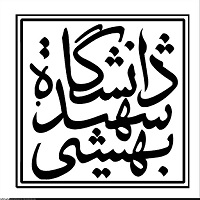 		به نام خدا		فرم اطلاعات رشته مهندسی کامپیوتر-معماری سیستم های کامپیوتری آز ریز پردازندهآز طراحی سیستم های دیجیتالآز مدار منطقی و معماریآز شبکه های کامپیوترینمرهنام درس ردیف سیگنالها و سیستم ها1معماری کامپیوتر2شبکه های کامپیو تری 3مدارهای منطقی4سیستم های عامل5طراحی کامپیوتری سیستم های دیجیتال6طراحی سیستم های مجتمع پر تراکم7الکترونیک دیجیتال8